EMENTA: Informações referentes a retirada dos restos de poda de exemplares arbóreos deixados, na Vila Santo Antonio.Senhor Presidente,Senhores Vereadores:Considerando que fomos procurados por moradores da Vila Santo Antonio, os mesmos relatam que a municipalidade realizou a poda de alguns exemplares arbóreos na Praça Rotary Club e também na rua José Von Zuben, porém foram deixados na praça e na calçada próximo ao SENAI os galhos  e restos das podas. De acordo com os munícipes já faz um bom tempo que os galhos e restos foram esquecidos de serem retirados, sendo assim os mesmos solicitam que a municipalidade tome providencias e que realize a limpeza do local.(fotos em anexo) O vereador FRANKLIN, no uso de suas atribuições legais, requer nos termos regimentais, após aprovação em Plenário, que seja encaminhado a Excelentíssima Senhora Prefeita Municipal, os seguintes pedidos de informações: 1) A municipalidade tem conhecimento dos galhos e restos de poda que foram deixados na Praça Rotary Club, localizada na rua Ignácio Spadaccia, Vila Vila Santo Antonio? E na rua José Von Zuben?2) Se sim, por que os restos de poda não foram removidos?3) Se não, quando a municipalidade irá remover os restos de poda?4) Existe um plano específico para a remoção dos restos de poda realizados pela municipalidade? Se sim, qual é esse plano e como ele está sendo implementado?5) Quem é responsável pela supervisão da remoção dos restos de poda na cidade  e garantir que ela seja realizada de forma adequada e dentro dos prazos estabelecidos?6) Como os restos de poda são descartados após a remoção? Eles são reciclados, compostados ou simplesmente enviados para aterros sanitários?7) Quais medidas serão tomadas para melhorar a gestão dos resíduos de poda na cidade  e garantir que ela esteja sempre limpa e bem cuidada?Parte superior do formulárioJustificativa:  Moradores da região procuraram este vereador para solicitarem providencias, já faz algum tempo que os galhos e restos de podas foram deixados no local pela municipalidade.Valinhos, 21 de junho de 2023.Franklin Duarte de LimaVereador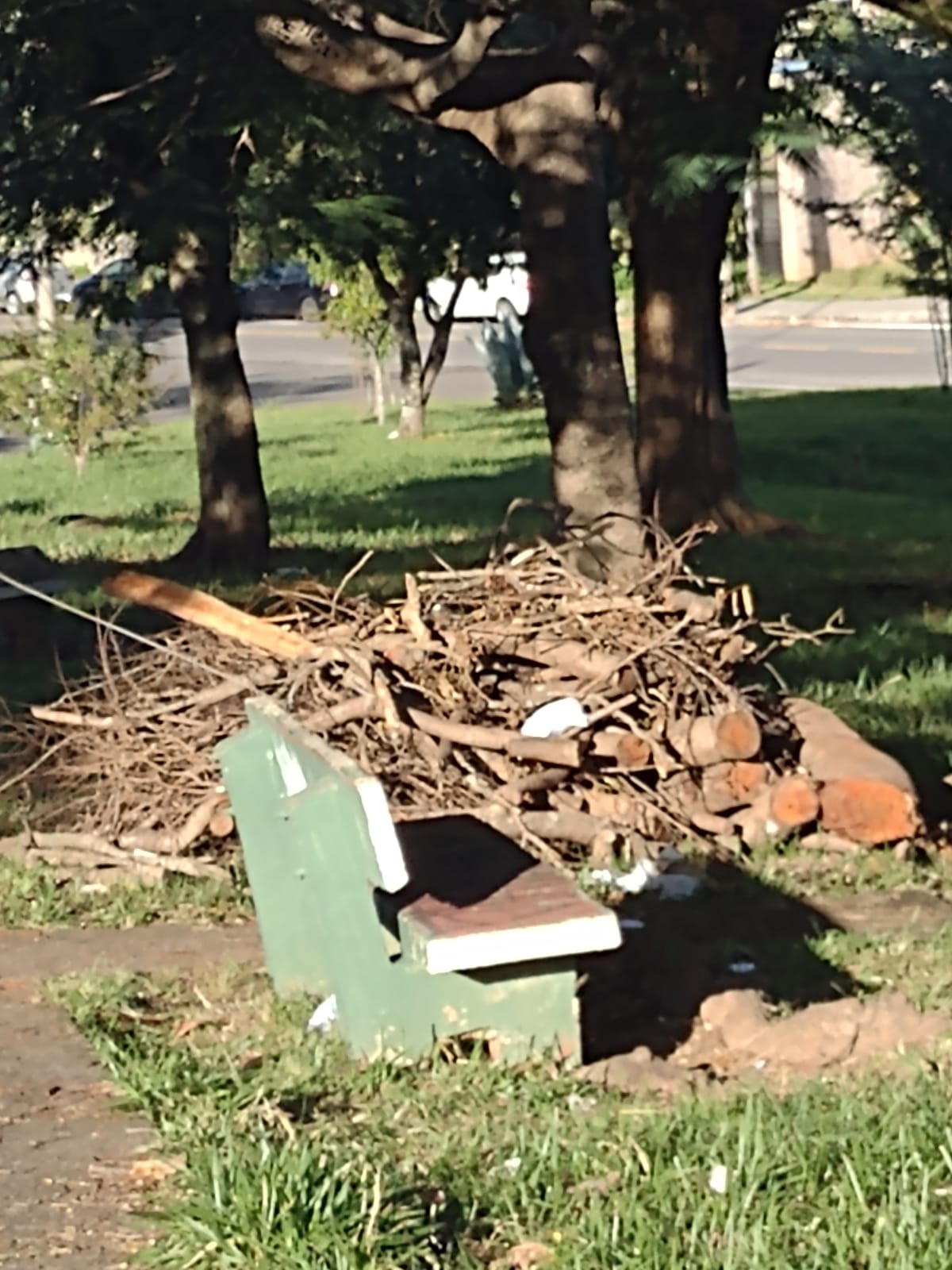 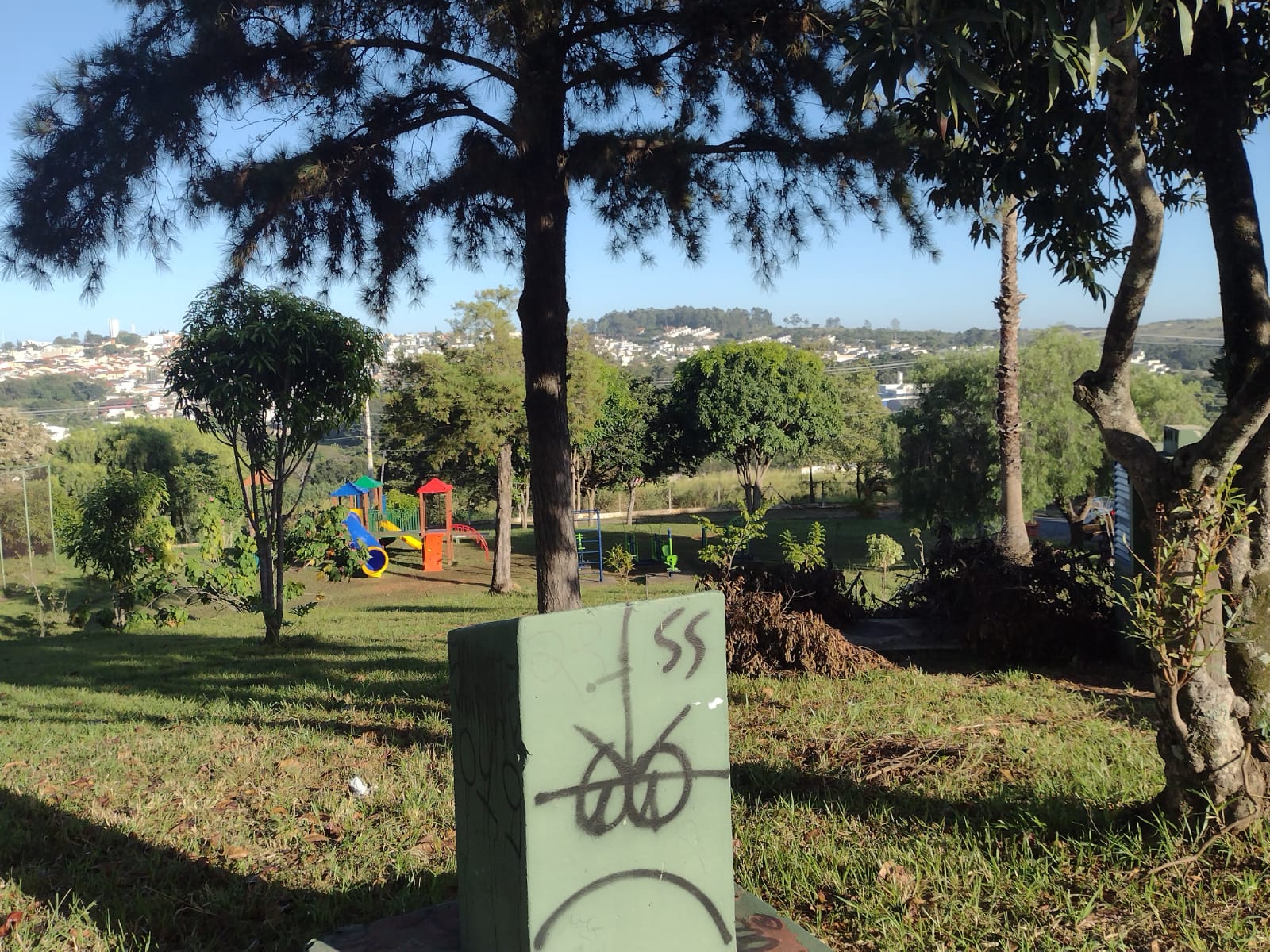 